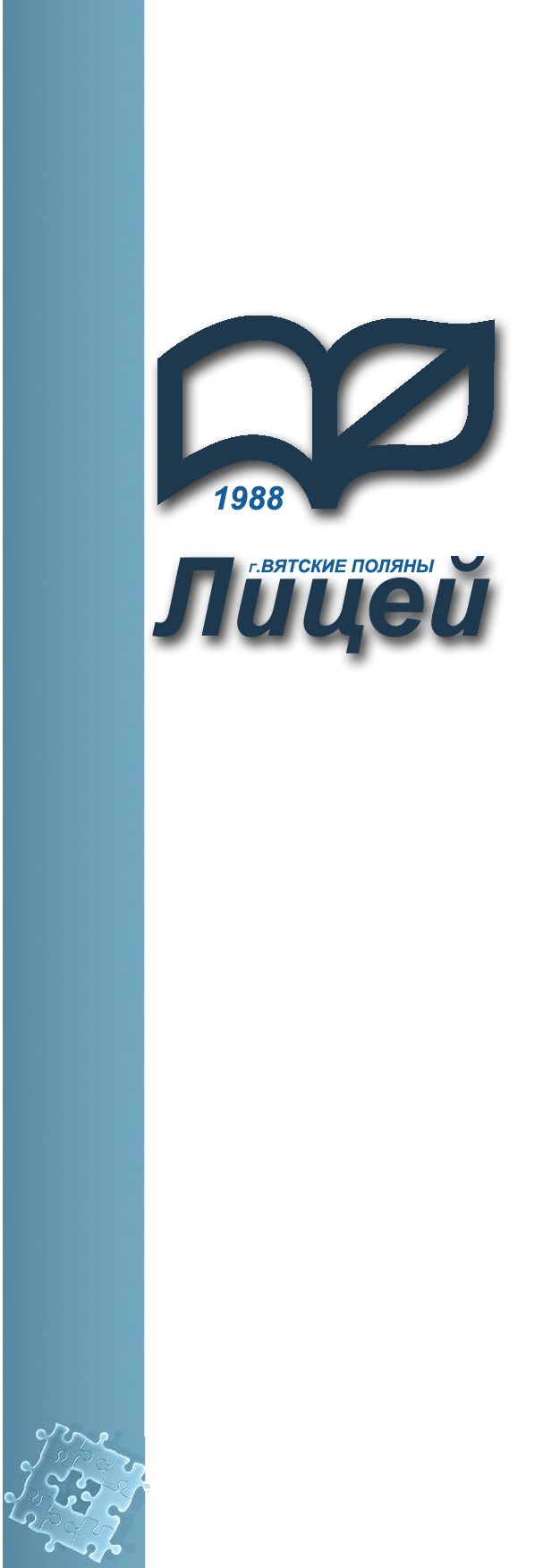 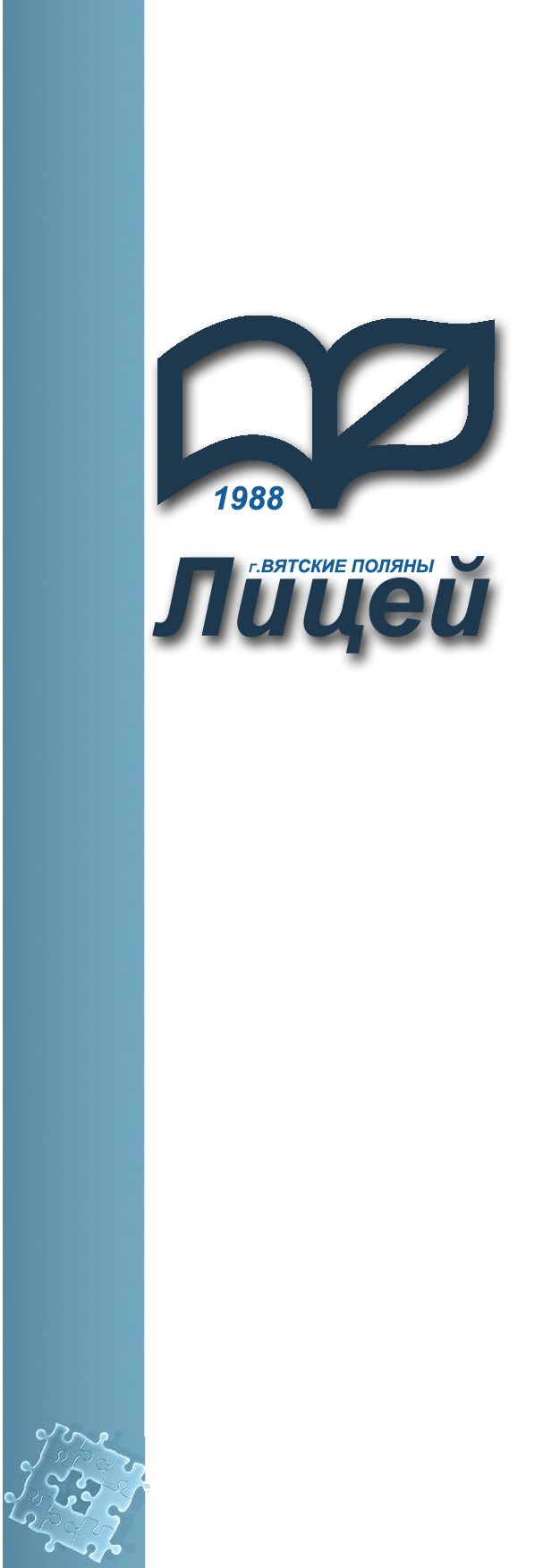 Окружнойметодический семинар«Введение ФГОС НОО: проблемы, пути решения» 9 ноября  2011 года8.00 – 8.25   Регистрация участников семинара, завтрак8.30 - 8.45  Открытие семинара, приветствие участников. В. Д. Смирнов, директор лицея (актовый зал)«Стандарты второго поколения. Системно-деятельностный подход в обучении». О.Н. Кошкина, зам. директора по УВР8.50 – 9.30 Реализация технологии деятельностного метода на уроках открытия новых знаний Открытый урок математики в 3а классе. Р.С. Анисимова, учитель нач. классов. (к.231)Открытый урок литературного чтения в 1а классе. Л.А. Овчинникова, учитель нач. классов. (к.232)9.50 - 10.30 Надпредметный курс «Мир деятельности» как ключевое звено эффективного формирования УУД и умения учиться.Открытое занятие по курсу «Мир деятельности» во 2а классе. М.Ю. Калашникова, учитель нач. классов. (к.235)Открытое занятие по курсу «Мир деятельности» во 2в классе. Овчинникова Т.В., учитель нач. классов. (к.234)10.50- 11.30 - Мастер-классыУУД, выполняемые учащимися на уроках открытия нового знания по ТДМ «Школа 2000…». Н.В. Мухина, учитель нач. классов. (к.236)Формирование УУД средствами проектной деятельности. В.Б. Пастухова, учитель нач. классов. (к. 234)11.30 -12.15 -  Обед12.20 -13.20  Круглый стол. (актовый зал)Ведущий - Н.В. Барабанова, директор филиала КОГОАУ ДПО (ПК) «ИРО Кировской области»Вопросы, предлагаемые для обсуждения:«О результатах начала внедрения ФГОС НОО на территории Юго-Восточного образовательного округа Кировской области». П.В. Решетников, главный специалист ЮВОО.Экспериментальная работа в рамках перехода на ФГОС.Формирование исследовательских умений у младших школьников. Упражнения, направленные на подготовку детей к презентации исследовательской деятельности. Построение модели внеурочной деятельности в рамках реализации ФГОС НОО. Другое.13.20 – 14.00  Подведение итогов. В. Д. Смирнов, директор лицея.